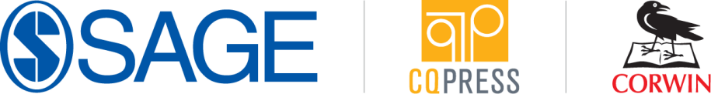 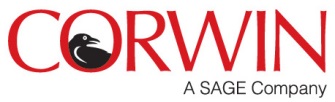 INTERVIEW RELEASE2455 Teller RoadThousand Oaks, CA 91320SAGE Publications, Inc., SAGE Publications Ltd., CQ Press, an imprint of SAGE Publications, Inc., and Corwin Press, Inc. (collectively, “SAGE”) is producing a forthcoming publication   (hereinafter referred to as “the Work”) which may include, or be informed by, statements made by me during conversations with a representative from SAGE or other individual involved in the creation or production of the Work (hereinafter referred to as “the Interview”). For good and valuable consideration, the receipt and sufficiency of which is hereby acknowledged, I hereby consent to the transcription of the Interview and authorize SAGE, its imprints, affiliates, licensees, subsidiaries, assignees, authorized agents, and contractors (collectively, “SAGE Parties”) to exhibit, distribute, transmit and/or otherwise utilize any and all such reproductions containing all or portions of the Interview in any manner whatsoever, altered as the SAGE Parties may see fit, for commercial and/or marketing/promotional purposes, in any and all media now or hereafter known, throughout the world, in perpetuity.I authorize SAGE Parties to identify me as the Interview’s subject or source and to use my name, biographical details (e.g., city, state, job title, employer), and statements made by me during the Interview, at the discretion of the SAGE Parties. I hereby confirm that the statements made by me during the Interview were voluntarily disclosed and may include personal information and opinions about myself or others.  I confirm that none of the information disclosed by me during the Interview was acquired as a result of a confidential relationship, is treated as a trade secret or as confidential by the person (or that person’s employer) from whom I learned it or by its owner, or was obtained in any way contrary to law.  I understand that some or all of what I said may form the basis for conclusions and discussions regarding the topics discussed during the Interview and other issues relating to the general subject of the Work.  SAGE will provide to me the final interview for my review and approval, not to be unreasonably withheld or delayed, prior to publication in the Work.I hereby forever release the SAGE Parties from any claims, demands, liabilities, causes of action or damages that may arise regarding the use of the Interview, including, without limitation, any claims of rights of publicity, invasion of privacy, portrayal of false light, defamation, infringement of moral rights, or copyright infringement.I hereby warrant that I am over the age of 18, have the right to contract in my own name, and have read and understand this Interview Release (“Release”) and all of its terms.This Release sets forth the entire agreement between the parties for the use of the Interview for the purposes stated herein, and supersedes any prior agreements or understandings, oral or written. This Release is governed by the laws of the State of California, without regard to principles of conflict of laws.Signature:		Print Name:		Address:		Date:  					